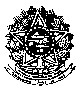 UNIVERSIDADE FEDERAL DO RECÔNCAVO DA BAHIAPRÓ-REITORIA DE ENSINO DE GRADUAÇÃOCOLEGIADO DE CURSO DE LICENCIATURA EM CIÊNCIAS SOCIAISPROGRAMA DE BOLSAS DE INICIAÇÃO A DOCÊNCIA - PIBID/UFRBANEXO IFICHA DE INSCRIÇÃO – Bolsista PIBIDDADOS DO CANDIDATODADOS DO CANDIDATODADOS DO CANDIDATODADOS DO CANDIDATODADOS DO CANDIDATODADOS DO CANDIDATODADOS DO CANDIDATODADOS DO CANDIDATODADOS DO CANDIDATODADOS DO CANDIDATODADOS DO CANDIDATOCPFCPFNome Completo Nome Completo Nome Completo Nome Completo Nome Completo Nome Completo Nome Completo Nome Completo Nome Completo Data de Nascimento Sexo Sexo Sexo Identidade (RG)Identidade (RG)Identidade (RG)Órgão EmissorUF UF Data de emissão NacionalidadeNacionalidadeNacionalidadePaís (se estrangeiro)País (se estrangeiro)País (se estrangeiro)País (se estrangeiro) Nº Passaporte (para estrangeiros) Nº Passaporte (para estrangeiros)ValidadeValidadeTítulo de eleitor Título de eleitor Título de eleitor Título de eleitor Título de eleitor Título de eleitor Título de eleitor EmailEmailEmailEmailEndereço Residencial (Rua, Número, Bairro, Cidade, Estado, CEP)Endereço Residencial (Rua, Número, Bairro, Cidade, Estado, CEP)Endereço Residencial (Rua, Número, Bairro, Cidade, Estado, CEP)Endereço Residencial (Rua, Número, Bairro, Cidade, Estado, CEP)Endereço Residencial (Rua, Número, Bairro, Cidade, Estado, CEP)Endereço Residencial (Rua, Número, Bairro, Cidade, Estado, CEP)Endereço Residencial (Rua, Número, Bairro, Cidade, Estado, CEP)Endereço Residencial (Rua, Número, Bairro, Cidade, Estado, CEP)Endereço Residencial (Rua, Número, Bairro, Cidade, Estado, CEP)Endereço Residencial (Rua, Número, Bairro, Cidade, Estado, CEP)Endereço Residencial (Rua, Número, Bairro, Cidade, Estado, CEP)Fone ResidencialFone ResidencialFone ResidencialFone ResidencialFone ResidencialFone ResidencialFone ResidencialCelular Celular Celular Celular FORMAÇÃO ACADÊMICAFORMAÇÃO ACADÊMICAFORMAÇÃO ACADÊMICAFORMAÇÃO ACADÊMICAFORMAÇÃO ACADÊMICAFORMAÇÃO ACADÊMICAFORMAÇÃO ACADÊMICAFORMAÇÃO ACADÊMICAFORMAÇÃO ACADÊMICAFORMAÇÃO ACADÊMICAFORMAÇÃO ACADÊMICANº MatrículaNº MatrículaNº MatrículaNº MatrículaNº MatrículaNº MatrículaNº MatrículaNº MatrículaAno/semestre ingresso no CursoAno/semestre ingresso no CursoAno/semestre ingresso no CursoDADOS BANCÁRIOSDADOS BANCÁRIOSDADOS BANCÁRIOSDADOS BANCÁRIOSDADOS BANCÁRIOSDADOS BANCÁRIOSDADOS BANCÁRIOSDADOS BANCÁRIOSDADOS BANCÁRIOSDADOS BANCÁRIOSDADOS BANCÁRIOSBanco Banco Banco Banco Banco AgênciaAgênciaAgênciaConta CorrenteConta CorrenteConta CorrenteOBSERVAÇÃO: A conta bancária para vínculo com o Programa PROGRAMA DE BOLSAS DE INICIAÇÃO A DOCÊNCIA - PIBID conta fácil ou conta poupança e obrigatoriamente deve ter como titular o (a) estudante inscrito (a) na seleção.OBSERVAÇÃO: A conta bancária para vínculo com o Programa PROGRAMA DE BOLSAS DE INICIAÇÃO A DOCÊNCIA - PIBID conta fácil ou conta poupança e obrigatoriamente deve ter como titular o (a) estudante inscrito (a) na seleção.OBSERVAÇÃO: A conta bancária para vínculo com o Programa PROGRAMA DE BOLSAS DE INICIAÇÃO A DOCÊNCIA - PIBID conta fácil ou conta poupança e obrigatoriamente deve ter como titular o (a) estudante inscrito (a) na seleção.OBSERVAÇÃO: A conta bancária para vínculo com o Programa PROGRAMA DE BOLSAS DE INICIAÇÃO A DOCÊNCIA - PIBID conta fácil ou conta poupança e obrigatoriamente deve ter como titular o (a) estudante inscrito (a) na seleção.OBSERVAÇÃO: A conta bancária para vínculo com o Programa PROGRAMA DE BOLSAS DE INICIAÇÃO A DOCÊNCIA - PIBID conta fácil ou conta poupança e obrigatoriamente deve ter como titular o (a) estudante inscrito (a) na seleção.OBSERVAÇÃO: A conta bancária para vínculo com o Programa PROGRAMA DE BOLSAS DE INICIAÇÃO A DOCÊNCIA - PIBID conta fácil ou conta poupança e obrigatoriamente deve ter como titular o (a) estudante inscrito (a) na seleção.OBSERVAÇÃO: A conta bancária para vínculo com o Programa PROGRAMA DE BOLSAS DE INICIAÇÃO A DOCÊNCIA - PIBID conta fácil ou conta poupança e obrigatoriamente deve ter como titular o (a) estudante inscrito (a) na seleção.OBSERVAÇÃO: A conta bancária para vínculo com o Programa PROGRAMA DE BOLSAS DE INICIAÇÃO A DOCÊNCIA - PIBID conta fácil ou conta poupança e obrigatoriamente deve ter como titular o (a) estudante inscrito (a) na seleção.OBSERVAÇÃO: A conta bancária para vínculo com o Programa PROGRAMA DE BOLSAS DE INICIAÇÃO A DOCÊNCIA - PIBID conta fácil ou conta poupança e obrigatoriamente deve ter como titular o (a) estudante inscrito (a) na seleção.OBSERVAÇÃO: A conta bancária para vínculo com o Programa PROGRAMA DE BOLSAS DE INICIAÇÃO A DOCÊNCIA - PIBID conta fácil ou conta poupança e obrigatoriamente deve ter como titular o (a) estudante inscrito (a) na seleção.OBSERVAÇÃO: A conta bancária para vínculo com o Programa PROGRAMA DE BOLSAS DE INICIAÇÃO A DOCÊNCIA - PIBID conta fácil ou conta poupança e obrigatoriamente deve ter como titular o (a) estudante inscrito (a) na seleção.DECLARAÇÃO Declaro, sob pena das leis, que as informações por mim prestadas neste formulário são verídicas.DECLARAÇÃO Declaro, sob pena das leis, que as informações por mim prestadas neste formulário são verídicas.DECLARAÇÃO Declaro, sob pena das leis, que as informações por mim prestadas neste formulário são verídicas.DECLARAÇÃO Declaro, sob pena das leis, que as informações por mim prestadas neste formulário são verídicas.DECLARAÇÃO Declaro, sob pena das leis, que as informações por mim prestadas neste formulário são verídicas.DECLARAÇÃO Declaro, sob pena das leis, que as informações por mim prestadas neste formulário são verídicas.DECLARAÇÃO Declaro, sob pena das leis, que as informações por mim prestadas neste formulário são verídicas.DECLARAÇÃO Declaro, sob pena das leis, que as informações por mim prestadas neste formulário são verídicas.DECLARAÇÃO Declaro, sob pena das leis, que as informações por mim prestadas neste formulário são verídicas.DECLARAÇÃO Declaro, sob pena das leis, que as informações por mim prestadas neste formulário são verídicas.DECLARAÇÃO Declaro, sob pena das leis, que as informações por mim prestadas neste formulário são verídicas.LocalLocalLocalLocalLocalDataAssinaturaAssinaturaAssinaturaAssinaturaAssinatura